1. Sexo Masculino	 Feminino 1.1 Raça Branca	 Negra Parda	 Amarela Indígena	 Não dispõe da informação2. Estado Civil Solteiro 	 Casado  Viúvo 	 Separado ou divorciado  Outro 3. Qual é a sua idade (em dezembro de 2013)? Até 17 anos 	 18 anos  19 anos 	  24 anos   29 anos 	 30 anos ou mais 4. Onde você nasceu? Belo Horizonte 	 Grande Belo Horizonte  Interior de Minas Gerais  Outro estado  Outro país 5. Onde você reside atualmente? Belo Horizonte  Grande Belo Horizonte  Interior de Minas Gerais  Outro estado  Outro país 6. Em que ano concluiu (ou concluirá) o ensino médio? Antes de 2002 	 Entre 2002 e 2005  2006 		 2007  2008 		 2009 2010 		 2011  2012 		 Depois de 20137. Se você já concluiu (ou concluirá) o ensino médio até dezembro de 2013, indique o tipo de curso. Ensino médio sem profissionalizante.  Ensino médio com profissionalizante  Supletivo (antigo Madureza)  Outro equivalente  Concluirei a partir de 20148. Onde concluiu (ou concluirá) o ensino médio? Belo Horizonte  Grande Belo Horizonte  Interior de Minas Gerais  Outro estado  Outro país 9. Onde fez, integralmente ou em sua maior parte, o ensino médio? Em escola pública federal  Em escola pública estadual  Em escola pública municipal  Em escola particular10. Em que turno você fez, integralmente ou em sua maior parte, o ensino médio? Diurno  Noturno 11. Em relação ao domínio de língua estrangeira (leitura), em que situação você melhor se enquadra? Não domino nenhuma língua estrangeira  Domino apenas uma língua estrangeira: Inglês  Espanhol  Outra  Domino duas línguas estrangeiras  Domino três ou mais línguas estrangeiras 12. Você frequentou (ou frequenta) "cursinho" pré-vestibular? Não  Sim, por menos de um semestre  Sim, por um semestre  Sim, por um ano  Sim, por mais de um ano 13. Você já prestou vestibular? Não  Sim, antes de concluir o ensino médio Sim, mas não fui aprovado.  Sim, fui aprovado, mas não me matriculei.  Sim, já sou matriculado, mas pretendo mudar de curso e/ou estabelecimento.  Sim, já sou formado em curso superior, mas pretendo obter outra graduação.  Sim, outra situação 14. Qual o motivo principal da escolha do curso para o qual você está se inscrevendo? Possibilidade de realização pessoal  Possibilidade de contribuir para a sociedade  Possibilidade no mercado de trabalho  Prestígio social da profissão  Influência da família e/ou de terceiros  Outro 15. Como ficou sabendo do Vestibular da Fundação João Pinheiro? Amigos  Alunos do Curso de Administração Pública  Jornais, televisão ou rádio  Cartazes ou folders de divulgação  Visitas da equipe da Fundação João Pinheiro a sua Escola/Cursinho 16. Lê jornais ou revistas? Diariamente  Semanalmente  Ocasionalmente  Não 17. Qual é a sua principal fonte de informações sobre os acontecimentos atuais? Jornal escrito  Telejornal  Jornal falado (rádio)  Revistas  Outras fontes  Não me mantenho informado. 18. Você trabalha atualmente em atividade remunerada? Sim, até 20 horas por semana  Sim, de  30 horas por semana  Sim, de  40 horas por semana  Sim, mais de 40 horas por semana  Não trabalho 19. Qual é a renda mensal de seu grupo familiar?(Soma dos rendimentos brutos, sem deduções, referentes a salários, aluguéis, pensões, dividendos etc.) Se você é solteiro, inclua os seus rendimentos, de seus pais, de seus irmãos e de outras pessoas que contribuam para a renda familiar. Em outro caso, indique os rendimentos de sua própria família (seus, de seu cônjuge, filhos etc.) Até dois salários mínimos  De três a cinco salários mínimos  De seis a dez salários mínimos  De onze a quinze salários mínimos  De dezesseis a vinte salários mínimos  De vinte e um a quarenta salários mínimos  De quarenta e um a sessenta salários mínimos  Acima de sessenta salários mínimos 20. Qual é a sua participação na vida econômica da família? Trabalho e sou o principal responsável pelo sustento da família.  Trabalho e sou responsável por meu próprio sustento e ainda contribuo, parcialmente, para o sustento da família  Trabalho e sou responsável apenas por meu próprio sustento.  Trabalho e sou sustentado parcialmente por minha família ou outras pessoas.  Não trabalho e sou sustentado por minha família ou outras pessoas.  Outra situação 21. Quantas pessoas, inclusive você próprio, vivem da renda mensal de seu grupo familiar? (Não incluir empregados domésticos.) Uma  Duas a três  Quatro a cinco  Seis a sete  Mais de sete 22. Qual o nível de escolaridade de seu pai? Nenhum  Ensino fundamental incompleto Ensino fundamental completo Ensino médio incompleto Ensino médio completo Superior incompleto  Superior completo 23. Qual o nível de escolaridade de sua mãe? Nenhum  Ensino fundamental incompleto Ensino fundamental completo Ensino médio incompleto Ensino médio completo Superior incompleto  Superior completo 24. Qual é a ocupação principal exercida por seu pai?Localize sua resposta nos AGRUPAMENTOS DE OCUPAÇÃO, a seguir apresentados, e codifique-a com o número correspondente ( 5).Caso sua resposta não conste dos exemplos apresentados, CLASSIFIQUE-A NO AGRUPAMENTO AO QUAL MAIS SE ASSEMELHA. Agrupamento 1 Agrupamento 2 Agrupamento 3 Agrupamento 4 Agrupamento 525. Qual é a ocupação principal exercida pela sua mãe?Localize sua resposta nos AGRUPAMENTOS DE OCUPAÇÃO, a seguir apresentados, e codifique-a com o número correspondente ( 5).Caso sua resposta não conste dos exemplos apresentados, CLASSIFIQUE-A NO AGRUPAMENTO AO QUAL MAIS SE ASSEMELHA. Agrupamento 1 Agrupamento 2 Agrupamento 3 Agrupamento 4 Agrupamento 5AGRUPAMENTO DE OCUPAÇÕESAgrupamento 1 Banqueiro, deputado, senador, diplomata, capitalista, alto posto militar como general, alto cargo de chefia ou gerência em grandes organizações, alto posto administrativo no serviço público, grande industrial, grande proprietário rural com mais de  e outras ocupações com características semelhantes.Agrupamento 2 Profissional liberal de nível universitário, como médico, engenheiro, arquiteto, advogado, dentista, etc.; cargo técnico-científico, como pesquisador, químico-industrial, professor de universidade, jornalista ou outra ocupação de nível superior; cargo de chefia ou gerência em empresa comercial ou industrial de porte médio; posto militar de tenente, capitão, major, coronel; grande comerciante, dono de propriedade rural de   e outras ocupações com características semelhantes.Agrupamento 3 Bancário, oficial de justiça, professor primário e secundário, despachante, representante comercial, auxiliar administrativo, auxiliar de escritório ou outra ocupação que exija curso de 1º Grau (ginasial) completo, funcionário público com esse nível de instrução e exercendo atividades semelhantes; posto militar de sargento, subtenente e equivalentes; pequeno industrial, comerciante médio, proprietário rural de   e outras ocupações com características semelhantes.Agrupamento 4 Datilógrafo, telefonista, mecanógrafo, contínuo, recepcionista, motorista (empregado), cozinheiro e garçom de restaurante, costureiro; operário qualificado (que tem um mínimo de aprendizado profissional), como mecânico, gráfico, metalúrgico, ferramenteiro; porteiro, chefe de turma, mestre de produção fabril, serralheiro, marceneiro; comerciário, como balconista, empregado de loja de artigos ou de estabelecimento comercial de grande porte (loja de roupas, sapataria, joalheria, farmácia, drogaria, loja de aparelhos domésticos, mobiliária); funcionário público no exercício de atividades semelhantes; posto militar de soldado, cabo e equivalentes; pequeno comerciante, sitiante, pequeno proprietário rural (até ) e outras ocupações com características semelhantes.Agrupamento 5 Operário (não-qualificado), servente, carregador; empregado doméstico, como cozinheira, passadeira, lavadeira, arrumadeira; lixeiro, biscateiro, faxineiro, lavador, garrafeiro, pedreiro, garçom de botequim, lavrador ou agricultor (assalariado) meeiro, caixeiro de armazém ou de outro pequeno estabelecimento comercial varejista (quitanda, mercearia, peixaria, lanchonete, lojas de ferragens) e outras ocupações com características semelhantes.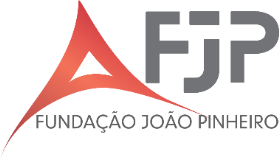 QUESTIONÁRIO SOCIOECONÔMICO-CULTURALQUESTIONÁRIO SOCIOECONÔMICO-CULTURALQUESTIONÁRIO SOCIOECONÔMICO-CULTURALNOME COMPLETO:NOME COMPLETO:NOME COMPLETO:NOME COMPLETO:RG:RG:CPF:DATA DE NASCIMENTO:NOME DA MÃE:NOME DA MÃE:NOME DA MÃE:NOME DA MÃE:INSTITUIÇÃO ONDE CONCLUIU O ENSINO MÉDIO:INSTITUIÇÃO ONDE CONCLUIU O ENSINO MÉDIO:INSTITUIÇÃO ONDE CONCLUIU O ENSINO MÉDIO:INSTITUIÇÃO ONDE CONCLUIU O ENSINO MÉDIO:ÓRGÃO/ENTIDADE DE LOTADÇÃO (NO CASO DE SERVIDOR PÚBLICO ESTADUAL):ÓRGÃO/ENTIDADE DE LOTADÇÃO (NO CASO DE SERVIDOR PÚBLICO ESTADUAL):ÓRGÃO/ENTIDADE DE LOTADÇÃO (NO CASO DE SERVIDOR PÚBLICO ESTADUAL):ÓRGÃO/ENTIDADE DE LOTADÇÃO (NO CASO DE SERVIDOR PÚBLICO ESTADUAL):Solicitamos aos candidatos que respondam ao Questionário Socioeconômico-Cultural. As informações obtidas não terão qualquer influência no seu julgamento como candidato a uma vaga no Curso de Administração Pública da Escola de Governo Professor Paulo Neves de Carvalho da Fundação João Pinheiro e serão mantidas em sigilo.Os dados obtidos serão tratados estatisticamente e destinam-se a pesquisas pedagógicas.As respostas a estas questões não são certas ou erradas, MAS DEVEM SER VERDADEIRAS.PARA CADA QUESTÃO, SELECIONE APENAS UMA RESPOSTA.NENHUMA QUESTÃO DEVE FICAR SEM RESPOSTA. Agradecemos a sua colaboração.Solicitamos aos candidatos que respondam ao Questionário Socioeconômico-Cultural. As informações obtidas não terão qualquer influência no seu julgamento como candidato a uma vaga no Curso de Administração Pública da Escola de Governo Professor Paulo Neves de Carvalho da Fundação João Pinheiro e serão mantidas em sigilo.Os dados obtidos serão tratados estatisticamente e destinam-se a pesquisas pedagógicas.As respostas a estas questões não são certas ou erradas, MAS DEVEM SER VERDADEIRAS.PARA CADA QUESTÃO, SELECIONE APENAS UMA RESPOSTA.NENHUMA QUESTÃO DEVE FICAR SEM RESPOSTA. Agradecemos a sua colaboração.Solicitamos aos candidatos que respondam ao Questionário Socioeconômico-Cultural. As informações obtidas não terão qualquer influência no seu julgamento como candidato a uma vaga no Curso de Administração Pública da Escola de Governo Professor Paulo Neves de Carvalho da Fundação João Pinheiro e serão mantidas em sigilo.Os dados obtidos serão tratados estatisticamente e destinam-se a pesquisas pedagógicas.As respostas a estas questões não são certas ou erradas, MAS DEVEM SER VERDADEIRAS.PARA CADA QUESTÃO, SELECIONE APENAS UMA RESPOSTA.NENHUMA QUESTÃO DEVE FICAR SEM RESPOSTA. Agradecemos a sua colaboração.Solicitamos aos candidatos que respondam ao Questionário Socioeconômico-Cultural. As informações obtidas não terão qualquer influência no seu julgamento como candidato a uma vaga no Curso de Administração Pública da Escola de Governo Professor Paulo Neves de Carvalho da Fundação João Pinheiro e serão mantidas em sigilo.Os dados obtidos serão tratados estatisticamente e destinam-se a pesquisas pedagógicas.As respostas a estas questões não são certas ou erradas, MAS DEVEM SER VERDADEIRAS.PARA CADA QUESTÃO, SELECIONE APENAS UMA RESPOSTA.NENHUMA QUESTÃO DEVE FICAR SEM RESPOSTA. Agradecemos a sua colaboração.